Curriculum Vitae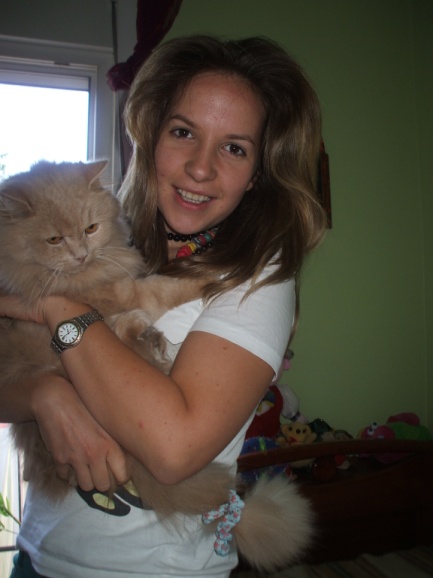 CONTACT INFORMATION                                   
Name :   Dunja Spiler
Address:  ul. Nikole Tesle 8/9 11080 Belgrade
Country:  Serbia
Telephone : +381112607569
Cell Phone : +381641314824
Email:  dunjaspiler@ymail.comPERSONAL INFORMATION
Date of Birth : 21.10.1985
Place of Birth: Belgrade
Citizenship: serbian
Gender: femaleAdditional Personal Information:

Marital Status: single
EMPLOYMENT HISTORY
Work History
In the past few years I have been working as  translator for german and english language. I usually translate tourist arrangements from english in german, english in serbian and serbian in english and german. Serbian ist my native language since I was born and grew up in Belgrade, the capital city of Serbia. EDUCATION 
High School :  Philological High School ( department for german language, english was my second language)
University:  Philological University of Belgrade (department for german language and literature, italian was my second language) (from 2004 until 2010)

LANGUAGES
Serbian, English, German, Italian. INTERESTSI like riding bicycle, learning new languages, hanging out with my friends and family. 